    СОГЛАСОВАНО	                     Утверждено:       на педагогическом совете                                                           приказом заведующего                         № 1 от 31.08.2021 г.	                                 МАДОУ детского сада п. Муромское                                                                                               от 31.08.2021 г. № 57                                  	______________В.Д.КилинскенеРАБОЧАЯ ПРОГРАММА                                  Образовательная область                           «Познавательное развитие»Модуль «Исследование объектов живой и неживой природы, экспериментирование»                                                                              (средняя группа, третий год обучения)                                                          на 2021 – 2022 учебный годРазработчики: Воспитатель: Белобородова Н.А.п.Муромское                                                                                                                         2021 г.СОДЕРЖАНИЕ1Пояснительная запискаРабочая программа (далее - Программа) по «Исследование объектов живой и неживой природы, экспериментирование» для детей 4-5 лет является составной частью основной образовательной программы дошкольного образования МАДОУ детский сад п.Муромское, и составлена на основе использования образовательной программы дошкольного образования «Детство» / под редакцией Т.И. Бабаевой, А.Г. Гогоберидзе, О.В. Солнцевой, в соответствии с Федеральным законом от 29 декабря 2012 г. № 273-ФЗ "Об образовании в Российской Федерации", Федеральным государственным образовательным стандартом дошкольного образования на основании Приказа Минобрнауки России от 17.10.2013 N 1155 "Об утверждении федерального государственного образовательного стандарта дошкольного образования" (Зарегистрировано в Минюсте России 14.11.2013 N 30384).                 Цель: становление познавательных интересов, интеллектуальных способностей на основе сенсорного опыта и представлений об окружающем мире, развитие воображения и творческой активности.Задачи:1. Воспитывать доброжелательное отношение к взрослым и детям: быть приветливым, проявлять интерес к действиям и поступкам людей, желание по примеру воспитателя помочь, порадовать окружающих.2. Развивать эмоциональную отзывчивость к взрослым и детям, сопереживание героям литературных произведений, доброе отношение к животным и растениям.3. Воспитывать культуру общения со взрослыми и сверстниками, желание выполнять правила: здороваться, прощаться, благодарить за услугу, обращаться к воспитателю по имени и отчеству, быть вежливыми в общении со старшими и сверстниками, учиться сдерживать отрицательные эмоции и действия.4. Развивать стремление к совместным играм, взаимодействию в паре или небольшой подгруппе, к взаимодействию в практической деятельности.5. Развивать в детях уверенность, стремление к самостоятельности, привязанность к семье, к воспитателю.2. Планируемые результаты освоения модуляК пяти годам:Отличается высокой активностью и любознательностью. Задаѐт много вопросов поискового характера, стремится установить связи и зависимости в природе, социальном мире. Владеет основными способами познания, имеет некоторый опыт деятельности и запас представлений об окружающем: с помощью воспитателя активно включается в деятельность экспериментирования. В процессе совместной исследовательской деятельности активно познает и называет свойства и качества предметов, особенностей объектов природы, обследовательские действия. Объединяет предметы и объекты в видовые категории с указанием характерных признаков.3. Содержание модуляФормирование первичных представлений о себе, других людяхОвладение умениями сравнивать людей разного возраста и пола, видеть особенности внешности, прически, одежды, обуви, подбирать одежду и обувь в зависимости от сезона.Освоение разнообразия профессиональных занятий взрослых, развитие умений узнавать и называть людей отдельных профессий, профессиональные действия людей, некоторые инструменты, необходимые в профессии.Проявление интереса к общению со сверстниками. Освоение представлений о некоторых особенностях мальчиков и девочек, их именах, любимых занятиях, игрушках, взаимоотношениях друг с другом.Освоение представлений о себе - своего полного имени, фамилии, возраста, пола,любимых занятий. Осознание некоторых своих умений, знаний, возможностей, желаний. Освоение умений отражать их в речи. Проявление интереса к особенностям своего организма, заботы о нем.Формирование первичных представлений о малой родине и Отечестве.Родной город: Освоение представлений о названии родного города (села), некоторых городских объектах, видах транспорта. Овладение отдельными правилами поведения на улице, в транспорте. Участие в создании рисунков, аппликаций, поделок на тему « Мой город».Освоение представлений начальных представлений о родной стране: название, некоторых общественных праздниках и событиях. Освоение стихов, песен о родной стране.Ребенок открывает мир природыЗнакомство с новыми представителями животных и растений. Выделение разнообразия явлений природы (моросящий дождь, ливень, туман и т.д.), растений и животных. Распознавание свойств и качеств природных материалов (сыпучесть песка, липкость мокрого снега и т.д.). Сравнение хорошо знакомых объектов природы и материалов, выделение признаков отличия и единичных признаков сходства.Определение назначения основных органов и частей растений, животных, человека, (корень у растения всасывает воду из земли и служит опорой растению и т.д.) в наблюдении и экспериментировании.Различение и называние признаков живого у растений, животных и человека (двигаются, питаются, дышат, растут)Накопление фактов о жизни животных и растений в разных средах обитания, установление связей приспособление отдельных хорошо знакомых детям растений и животных к среде обитания (рыбы живут в воде: плавают с помощью плавников, дышат жабрами т.д.)Наблюдение признаков приспособления растений и животных к изменяющимся условиям среды осенью, зимой, весной и летом.Установление изменений во внешнем виде (строении) хорошо знакомых растений и животных в процессе роста и развития, некоторые яркие стадии и их последовательность.Различение домашних и диких животных по существенному признаку (дикие животные самостоятельно находят пищу, а домашних кормит человек и т.д.)Распределение животных и растений по местам их произрастания и обитания (обитатели леса, луга, водоема, клумбы и т.д.).Составление описательных рассказов о хорошо знакомых объектах природы. Отражение в речи результатов наблюдений, сравнения,. Использование слов, обозначающих меру свойств (светлее, темнее, холоднее и т.д.), установленные связи, усвоенные обобщения, красоту природы.Познавательно-исследовательская деятельностьЦель: расширять представления детей об окружающем мире. Задачи: овладение детьми характерными способами упорядочения опыта. Познавательно- исследовательская деятельность в дошкольном детстве представляет собой активность, направленную на постижение окружающего мира. Лишь к старшему дошкольному возрасту познавательно-исследовательская деятельность начинает носить целенаправленный характер, со своими мотивами и целями. В целом, на протяжении дошкольного детства познавательно-исследовательская деятельность сопровождает игру, продуктивную деятельность, вплетаясь в них в виде ориентировочных действий, опробования возможностей различных материалов, обдумывания и рассуждения об окружающих вещах и явлениях.По мере развития психофизиологических функций ребенка познавательно-исследовательская деятельность становится все сложнее. Развитие восприятия, мышления, речи дает возможность ребенку сместиться с изучения непосредственно окружающих еговещей к более отвлеченным предметам. Естественными формами познавательно- исследовательской деятельности дошкольника являются непосредственные действия с предметами и вербальные формы исследования. Начиная с младшего дошкольного возраста в познавательно-исследовательской деятельности ребенок, не только расширяет свои представления об окружающем, но и овладевает характерными для данной культуры способами упорядочения опыта, что позволяет ему в старшем дошкольном возрасте иметь достаточно целостные представления об окружающем мире.4. Календарно-тематическое планирование6. Список литературы1.Детство: примерная основная общеобразовательная программа дошкольного образования/Т.И. Бабаева, А.Г. Гогоберидзе, З.А. Михайлова и др. – СПб.: ООО «ИЗДАТЕЛЬСТВО «ДЕТСТВО-ПРЕСС», 2017 г.2.Планирование и организация образовательного процесса дошкольного учреждения по примерной основной общеобразовательной программе «Детство»: учеб.-метод. пособие. – СПб.: ООО «ИЗДАТЕЛЬСТВО «ДЕТСТВО-ПРЕСС», 2017 г.3.Образовательная область «Познание». Как работать по программе «Детство»: Учебно- методическое пособие/ науч. ред. А.Г. Гогоберидзе. – СПб.: «ИЗДАТЕЛЬСТВО «ДЕТСТВО-ПРЕСС»; М.: ТЦ «СФЕРА», 2017 г.4.О.В. Дыбина, Н.П.Рахманова «Неизведанное рядом. Опыты и эксперименты для дошкольников», 2016 г.5.Л.А. Владимирская « Дошкольник от осени до лета», 2016 г.О.А. Воронкевич «Добро пожаловать в экологию+CD. Парциальная программа работы по формированию экологической культуры у детей дошкольного возраста». Разработано в соответствии с ФГОС. Издательство: Детство-Пресс, год издания: 2017 г.6.О.А. Воронкевич «Добро пожаловать в экологию! Детские экологические проекты». Разработано в соответствии с ФГОС. Издательство: Детство-Пресс, год издания: 2017 г. 7.Н.Н. Гладышева, Ю.Б. Сержантова «Рабочая программа воспитателя: ежедневное планирование по программе "Детство". Средняя группа.ФГОС. Издательство: Учитель г. Волгоград, 2016 г.8. М.П. Костюченко « Окружающий мир. Интегрированные занятия с детьми 4-7 лет»,2016 г.9. Г.В. Лаптева « Развивающие прогулки для детей 4-5 лет», 2017 г. 10.«Экспериментальная деятельность детей среднего и старшего дошкольного возраста‖, Тугушева Т.П., Чистякова А.Е., 2017 г.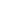 11.―Организация опытно-эксперименальной деятельности детей 2-7 лет‖, Мартынова Е.А., Сучкова И.М., 2016 г.12.Интернет ресурсы– «Лукошко сказок». Детская электронная библиотека - народные и авторские сказки, стихи и рассказы для детей (http://lukoshko.net); 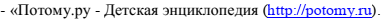 Муниципальное автономное дошкольное образовательное учреждение детский сад п. Муромское 238531, Калининградская область,                                                                                                               Зеленоградский район,п. Краснофлотское 32тел. 8(40150)4-60-37kilinsckene@yandex.ruСодержание разделов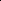 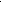 Страница1. Пояснительная записка2. Планируемые результаты освоения модуля3. Содержание модуля4. Календарно-тематическое планирование5. Описание учебно-методического и материально-технического обеспечения образовательной деятельности6. Список литературы№ п/п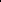 Раздел, темаКол-во часов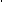 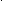 Раздел «Формирование первичных представлений о себе, других людях»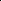 Раздел «Формирование первичных представлений о себе, других людях»51.Тема: «Наш детский сад».Цели: уточнить знания детей о детском саде.1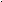 2.Тема: «Мои друзья»Цели: Углублять знания о сверстниках, закреплять правила доброжелательного отношения к ним.1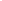 3.Тема: «Предметы, облегчающие труд человека в быту»Цель: Формировать представления детей о предметах, облегчающих труд человека в быту; их назначении.14.Тема: «Международный день театра»Цели: познакомить с праздником.15.Тема: «Коллекционер бумаги»Цели: познакомить детей со свойствами бумаги, о необходимости бумаги в жизни человека, познакомить с разными видами бумаги, развивать познавательный интерес посредством экспериментирования с бумагой.1Раздел «Ребенок открывает мир природы»Раздел «Ребенок открывает мир природы»126.последовательности, с опорой на модели-картинки в качестве плана.17.Тема: «Осенние хлопоты человека»Цель: Дать детям понятие об осенних приготовлениях человека к зиме на огороде, в саду.18.Тема: «Осень. Дикие животные. Жизнь диких зверей осенью»Цели: познакомить детей с сезонными изменениями в жизни зверей; развивать умение устанавливать причинно-следственные связи; воспитывать интерес к наблюдениям за жизнью зверей.19.Тема: «Сравнение комнатных растений» (герань душистая и бальзамин)Цели: учить сравнивать листья, используя сенсорный метод исследования: по окраске, форме, величине, характеру поверхности, количеству.110.Тема: Беседа «Как живут растения зимой»Цели: обобщить представления детей о приспособлении растений к разным сезонным изменениям в природе.111.Тема: «Зимние развлечения»Цели: учить замечать красоту зимней природы.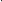 12.Тема: «Наблюдение за рыбкой»Цели: закрепить знания об аквариумных рыбках, условиях жизни рыбок в аквариуме, правилах ухода за аквариумом.113.Тема: «Реализация проекта «Огород на окошке».Цели: обучить детей практическим навыкам поливки растений как одному из структурных звеньев трудового процесса; способствовать желанию детей ухаживать за растениями.114.Тема: «Комнатные растения. Как ухаживать за комнатными растениями. Цели: формировать знания детей о процессе посадки как об одном из структурных звеньев трудового процесса; совершенствовать навыки посадки растений; воспитывать взаимопомощь.115.Тема: «Этот загадочный космос. Планета Земля»Цель: Рассказать детям о том, что Земля – наш общий дом, на Земле много разных стран.116.Тема: «Беседа о домашних животных»Цели: формировать понятие домашние животные.117.Тема: «Здравствуй, лето красное»Цель: Закреплять названия летних месяцев.1Раздел «Формирование первичных представлений о малой родине и Отечестве»Раздел «Формирование первичных представлений о малой родине и Отечестве»116.Тема: «Наша армия»Цель: Продолжать расширять представления о Российской армии.1Всего18№ п\ пНаименованиеИмеется в наличии (количество, шт.)ОборудованиеОборудованиеОборудование1Ноутбук LENOVO22Проектор EPSON13Мольберт1МебельМебельМебель4Дидактический уголок «Наши книжки»25Дидактические настенные панели26Столы257Стулья258Стенка игровая19Шкаф для пособий110Стул офисный111Стол для воспитателя1Средства обеспечения освоения программыАудио- и видео- пособияСредства обеспечения освоения программыАудио- и видео- пособияСредства обеспечения освоения программыАудио- и видео- пособия9Диск «Пальчиковые игры» Е. Железновой1Дидактический материалДидактический материалДидактический материал10Дидактический материал «Растения»111Дидактический материал «Цветы»112Дидактический материал «Животные»1Демонстрационный материалДемонстрационный материалДемонстрационный материалПейзаж. И.Айвазовский «Волна», «Черное море»; Ф.Васильев «Мокрый луг»,«Болото», «Деревенский пейзаж»; Б. Коровин «Зимой», «Мостик», «Осень»; А.Куинджи «Березовая роща»; Б. Кустодиев «Масленица»; И.Левитан «Золотая осень», «Сумерки», «Март», «Весна - большая вода», «Березовая роща», «Сараи у лесной опушки», «Летний вечер»; Г. Нисский «Околица», «Ночка», «Зима»,«Радуга», «Февраль»,«Подмосковье»; В. Поленов «Московский дворик», «Золотая осень»; А. Саврасов «Грачи прилетели»; В. Серов «Октябрь», «Домотканово»; И. Шишкин «Сосновый бор», «Сосны, освещенные солнцем», «Вечер. Дубы», «Цветы на опушке леса», «Рожь».Пейзаж. И.Айвазовский «Волна», «Черное море»; Ф.Васильев «Мокрый луг»,«Болото», «Деревенский пейзаж»; Б. Коровин «Зимой», «Мостик», «Осень»; А.Куинджи «Березовая роща»; Б. Кустодиев «Масленица»; И.Левитан «Золотая осень», «Сумерки», «Март», «Весна - большая вода», «Березовая роща», «Сараи у лесной опушки», «Летний вечер»; Г. Нисский «Околица», «Ночка», «Зима»,«Радуга», «Февраль»,«Подмосковье»; В. Поленов «Московский дворик», «Золотая осень»; А. Саврасов «Грачи прилетели»; В. Серов «Октябрь», «Домотканово»; И. Шишкин «Сосновый бор», «Сосны, освещенные солнцем», «Вечер. Дубы», «Цветы на опушке леса», «Рожь».Пейзаж. И.Айвазовский «Волна», «Черное море»; Ф.Васильев «Мокрый луг»,«Болото», «Деревенский пейзаж»; Б. Коровин «Зимой», «Мостик», «Осень»; А.Куинджи «Березовая роща»; Б. Кустодиев «Масленица»; И.Левитан «Золотая осень», «Сумерки», «Март», «Весна - большая вода», «Березовая роща», «Сараи у лесной опушки», «Летний вечер»; Г. Нисский «Околица», «Ночка», «Зима»,«Радуга», «Февраль»,«Подмосковье»; В. Поленов «Московский дворик», «Золотая осень»; А. Саврасов «Грачи прилетели»; В. Серов «Октябрь», «Домотканово»; И. Шишкин «Сосновый бор», «Сосны, освещенные солнцем», «Вечер. Дубы», «Цветы на опушке леса», «Рожь».